FORMULIR PERMOHONAN PINDAH PROGRAM STUDI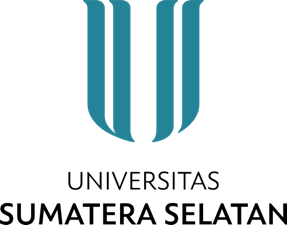 MAHASISWA UNIVERSITAS SUMATERA SELATANHal	: Permohonan Pindah Program StudiLamp	:Yth. Dekan Fakultas .............Universitas Sumatera SelatanDengan hormat,Yang bertanda tangan di bawah ini :Nama	:		NIM	:		 Program Studi	:		 Fakultas	: 	................................................................................................................Alamat Rumah	:		No. Telp/HP	:		Dengan ini mengajukan permohonan untuk pindah Program Studi dari Program Studi ...................................................... ke Program Studi ........................................................ pada semester ..........................................(ganjil atau genap) tahun akademik 20......../20....... dikarenakan ................................................................................................................................. ..................................................................................................... (alasan pindah program studi)Dermikian permohonan kami, atas perhatiannya disampaikan terima kasih.Palembang, .............................................Hormat kami,.............................................................NIMMenyetujui,Menyetujui,Ketua Program Studi Baru,...........................................Ketua Program Studi Lama,...........................................